Name ___________________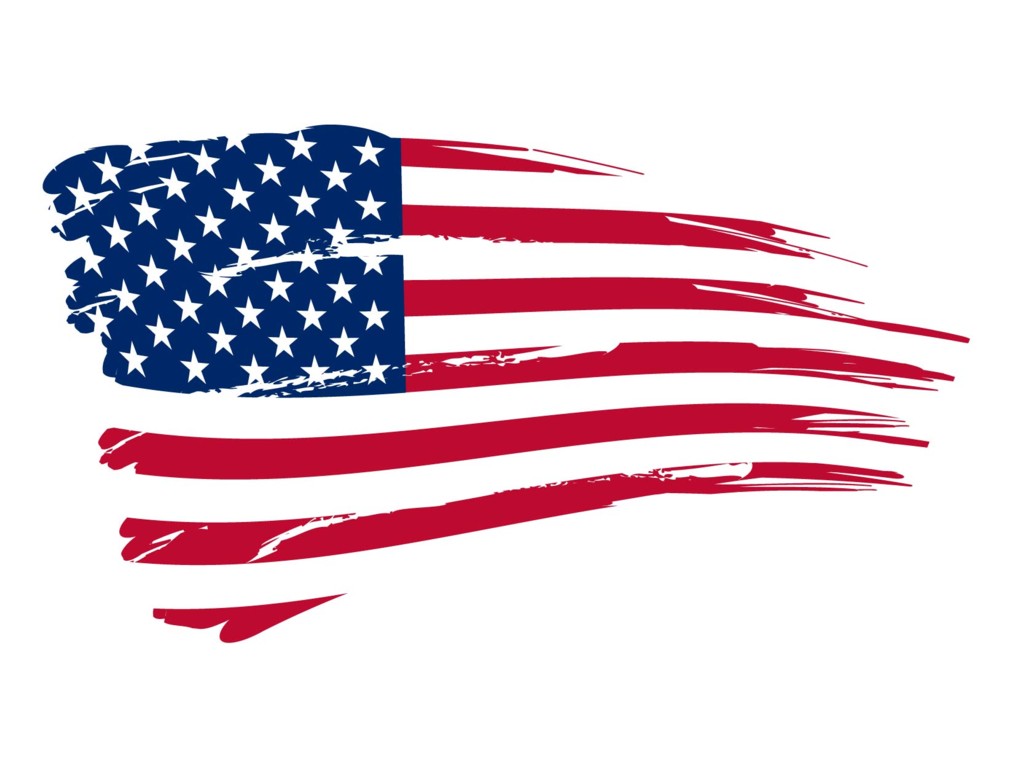 The Most Important Event in U.S. History (Homework)What is the single most important event in United States History? Please describe this event in detail and explain its significance at the time. Why is this the most important event, and how does it play out in today’s world? Set a timer for 3 minutes!!! (Seriously!) List as many people you think have been important in U.S. History. (Please just do this from your head. Do NOT look anything up.)Name ___________________The Most Important Event in U.S. History(Homework)What is the single most important event in United States History? Please describe this event in detail and explain its significance at the time. Why is this the most important event, and how does it play out in today’s world? Set a timer for 3 minutes!!! (Seriously!) List as many people you think have been important in U.S. History. (Please just do this from your head. Do NOT look anything up.)